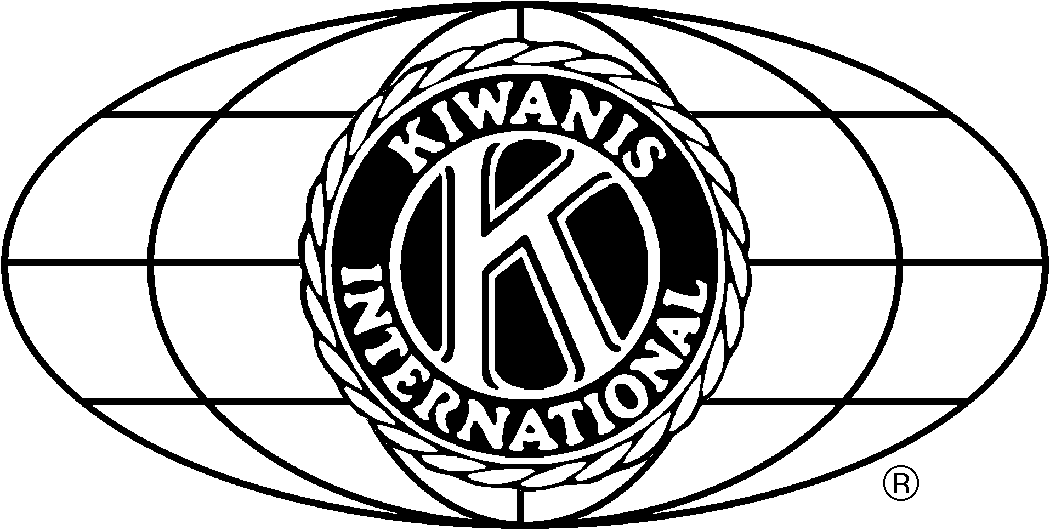 KIWANIS INTERNATIONALMEMBER SUPPORT CENTER-EUROPE, Leiekaai 25 D, B-9000 GENT, BELGIUMPhone: +32 (09) 216 77 77	Fax: +32 (09) 216 77 70	E-mail: info@kiwanis.euAPPLICATION FOR CHARTER PRESENTATION       DEMANDE DE PRESENTATION DE LA CHARTE ANTRAG FÜR CHARTER-ÜBERGABE                        DOMANDA DI PRESENTAZIONE DELLA CHARTERKiwanis Club of_____________________________District____________________ K No. _______Language spoken in Club	 Lingua parlata nel clubUmgangsprache im Club_________________________ Langue parlée dans le Club_________________________ Sponsored by :Club(s) parrain(s) _____________________________________________________________________________Patenclub(s)Club(s) Sponsor _______________________________________________________________________________Date chosen for charter presentation Date prévue pour la remise de CharterGewähltes Datum für Charterübergabe                  ____________________________________________________Data prevista per la consegna della CharterThe Charter presentation shall take place atLa présentation de la Charter aura lieu à       ________________________________________________________Die Charterübergabe findet statt inLa presentazione della Charter avrà luogo a _________________________________________________________Active membership today	Nombre actuel de membres actifsAnzahl Aktivmitglieder heute    __________________________________________________________________Numero attuale dei membri attiviWith my signature I confirm that the above Club has at least  20 members.Je confirme par ma signature que le Club précité a au moins 20 membres.Mit meiner Unterschrift bestätige ich, dass der oben genannte Club mindestens 20 Mitglieder hat.Con questa firma confermo che il sumenzionato club ha minimo 20 membri.Date/Datum			             FirmaDate/Data _______________________      Signature/Unterschrift_______________________________________								                  (Club President)Date/Datum 				Firma	Date/Data _______________________       Signature/Unterschrift_______________________________________							                               (Club Secretary)Date/Datum			             FirmaDate/Data _______________________      Signature/Unterschrift_______________________________________								                  (District Governor)Please return completed with all signatures at least 3 weeks before Charter Presentation to:  Retourner complété et muni de toutes les signatures au minimum 3 semaines avant la remise de Charter à: Bitte vollständig mit allen Unterschriften mindestens 3 Wochen vor Charter-Übergabe senden an:Ritornare per favore con tutte le firme al completo minimo 3 settimane  prima della Charter a:KIWANIS INTERNATIONAL MEMBER SUPPORT CENTER-EUROPELeiekaai 25 DB-9000 GentBelgium